NAŘÍZENÍ JIHOČESKÉHO KRAJEze dne 21. 9. 2023o vyhlášení přírodní rezervace Český Jílovec a o stanovení jejích bližších ochranných podmínekRada Jihočeského kraje vydává dne 21. 9. 2023 podle § 33 a § 77a odst. 2 zákona č. 114/1992 Sb., o ochraně přírody a krajiny, ve znění pozdějších předpisů, dále podle § 7 a § 59 odst. 1 písm. k) zákona č. 129/2000 Sb., o krajích, ve znění pozdějších předpisů, toto nařízení.Článek 1Vymezení přírodní rezervace Tímto nařízením se zřizuje přírodní rezervace Český Jílovec a stanovují se omezení ve využití jejího území.Přírodní rezervace se nachází ve správním obvodu obce s rozšířenou působností Český Krumlov, v obvodu územní působnosti obce Rožmberk nad Vltavou. Přírodní rezervace zahrnuje část katastrálního území Horní Jílovice.Hranice přírodní rezervace se stanoví uzavřeným geometrickým obrazcem s přímými stranami, jehož vrcholy jsou určeny souřadnicemi v systému jednotné trigonometrické sítě katastrální (dále jen „S-JTSK“). Seznam souřadnic v souřadnicovém systému S-JTSK jednotlivých vrcholů geometrického obrazce, jak jdou v obrazci za sebou, je uveden v příloze č. 1 k tomuto nařízení. Ochranné pásmo přírodní rezervace Český Jílovec se nezřizuje.Grafické znázornění území přírodní rezervace Český Jílovec je zakresleno do katastrální mapy, která je přílohou č. 2 tohoto nařízení.Článek 2Předmět ochranyVegetace strmých svahů kaňonovitého údolí Vltavy s pestrou mozaikou rostlinných lesních společenstev. V řadě od nejbohatších k nejchudším se jedná o roklinové lipové javořiny, květnaté jedlobučiny, acidofilní jedlobučiny až jedliny a reliktní silikátové bory.Článek 3Bližší ochranné podmínkyJen se souhlasem příslušného orgánu ochrany přírody lze na území přírodní rezervace:povolovat změny druhu pozemků nebo způsob jejich využití; povolovat a provádět změny vodního režimu pozemků;zřizovat myslivecká zařízení, včetně krmelišť, vnadišť, újedišť a slanisek.Souhlasy uvedené v bodech a) až c) se nevyžadují, pokud tyto činnosti vykonává přímo příslušný orgán ochrany přírody, nebo jsou příslušným orgánem ochrany přírody požadovány v rámci realizace schváleného plánu péče nebo v rámci opatření ke zlepšení stavu prostředí přírodní rezervace.Článek 4Obecná ustanoveníPorušení povinnosti stanovené tímto nařízením lze postihnout jako přestupek.Článek 5ÚčinnostToto nařízení nabývá účinnosti patnáctým dnem následujícím po dni vyhlášení ve Sbírce právních předpisů územních samosprávných celků a některých správních úřadů.      Mgr. František Talíř v.r.	           MUDr. Martin Kuba v.r.	  1. náměstek hejtmana	     hejtmanPříloha č. 1 k nařízení Jihočeského kraje ze dne 21. 9. 2023: seznam souřadnic v souřadnicovém systému S-JTSK jednotlivých vrcholů geometrického obrazce, kterými jsou stanoveny hranice přírodní rezervace Český Jílovec.Příloha č. 2 k nařízení Jihočeského kraje ze dne 21. 9. 2023: vymezení přírodní rezervace Český Jílovec na podkladu katastrální mapy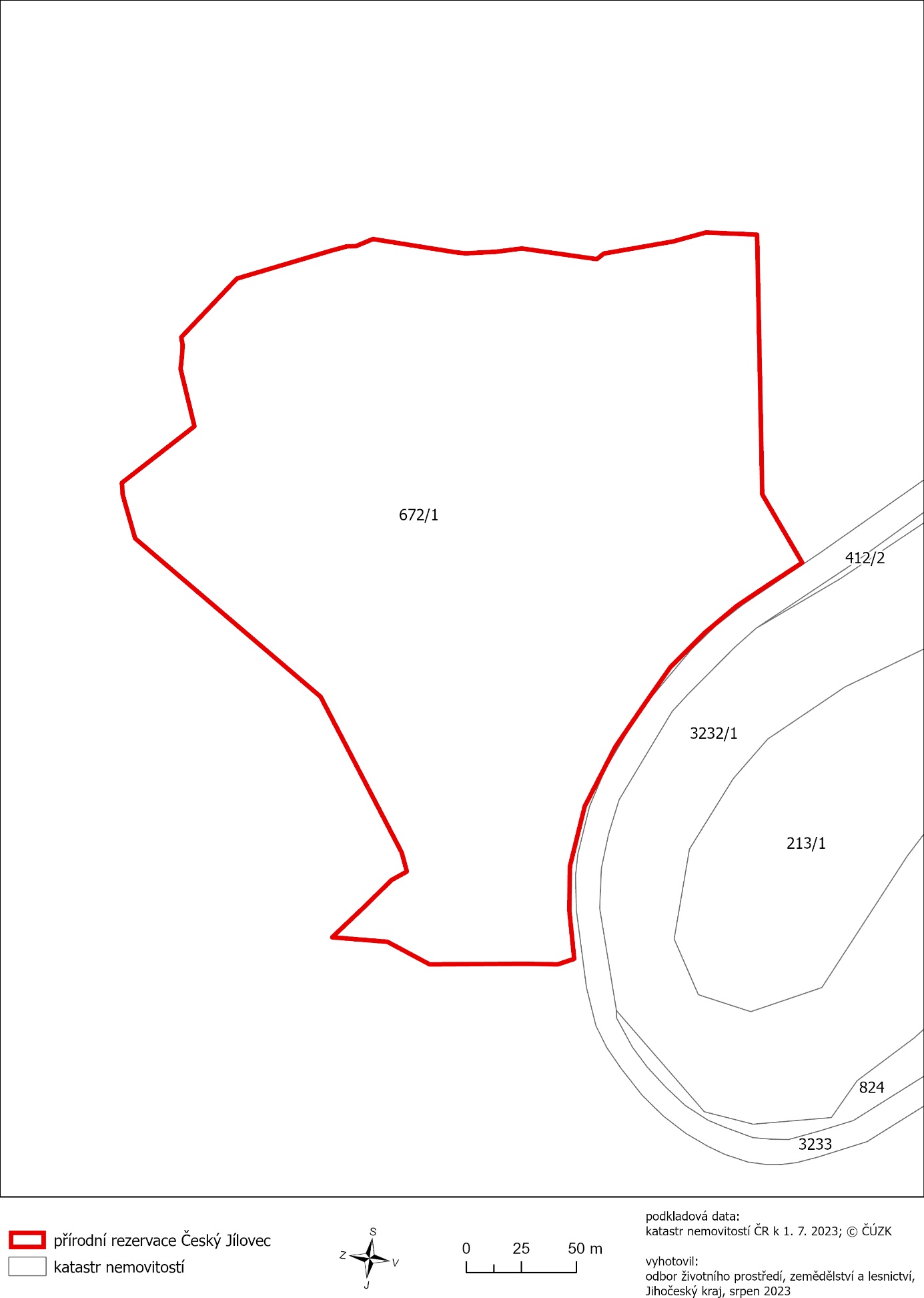 číslo bodusouřadnice – Y [m] souřadnice – X [m]pořadí bodu v obrazcizdroj souřadnic1769 106,991 198 465,771výpočet2769 121,041 198 475,192výpočet3769 135,301 198 487,123výpočet4769 151,031 198 502,804výpočet5769 162,471 198 519,145výpočet6769 176,151 198 539,126výpočet7769 190,121 198 566,297výpočet8769 196,811 198 593,458výpočet9769 197,101 198 613,449výpočet10769 194,871 198 635,5610výpočet11769 202,441 198 638,0811výpočet12769 216,991 198 637,7912výpočet13769 260,551 198 638,0813výpočet14769 279,761 198 627,8014výpočet15769 304,891 198 625,7615výpočet16769 290,341 198 611,9816výpočet17769 277,921 198 599,7617výpočet18769 270,931 198 595,8818výpočet19769 273,261 198 587,2419výpočet20769 310,131 198 516,4220výpočet21769 394,441 198 444,4321výpočet22769 400,061 198 424,6422výpočet23769 400,451 198 419,2123výpočet24769 367,461 198 393,5024výpočet25769 373,771 198 367,4025výpočet26769 373,191 198 362,0726výpočet27769 372,801 198 356,6327výpočet28769 373,481 198 353,0428výpočet29769 348,161 198 326,3629výpočet30769 305,281 198 313,6530výpočet31769 298,101 198 311,7131výpočet32769 294,021 198 311,6232výpočet33769 286,381 198 308,4033výpočet34769 248,851 198 314,4034výpočet35769 244,251 198 314,9135výpočet36769 230,091 198 314,1436výpočet37769 218,641 198 312,6837výpočet38769 184,591 198 317,5338výpočet39769 181,481 198 315,0139výpočet40769 149,851 198 309,4840výpočet41769 135,011 198 305,4141výpočet42769 111,751 198 306,3942výpočet43769 109,401 198 424,4543výpočet44769 091,231 198 455,5144výpočet